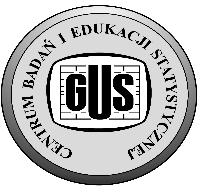 Centrum Badań i Edukacji  Statystycznej Głównego Urzędu Statystycznego																						          		Szczecin, 21.08.2015 r.Szanowna PaniKrystyna Pełka-KamińskaDyrektor GeneralnyPolskie Towarzystwo Informatyczne
Szanowni Państwo,W związku z realizacją pracy badawczej pt. „Zdefiniowanie zakresu podmiotowego sektora informacyjno-telekomunikacyjnego (ICT) oraz opracowanie danych sektora ICT na poziomie kraju i województw (NTS 2)”, przez Centrum Badań i Edukacji Statystycznej Głównego Urzędu Statystycznego, zwracamy się z uprzejmą prośbą 
o zaopiniowanie i ewentualną weryfikację typologii kodów zawodów związanych z ICT. Celem pracy badawczej, realizowanej w ramach Programu Operacyjnego Pomoc Techniczna 2007-2013, jest weryfikacja kodów zawodów Klasyfikacji Zawodów i Specjalności związanych z ICT. Rozwój i upowszechnienie technologii  informacyjnych 
i telekomunikacyjnych doprowadziły  do zmian w funkcjonowaniu ogólnoświatowej gospodarki, której siłą napędową stała się informacja i wiedza. Jednym z mierników wysokiego poziomu rozwoju gospodarczego państwa 
i jego innowacyjności jest silny i prężnie rozwijający się sektor ICT. Charakteryzuje go duże powiązanie z innymi gałęziami gospodarki wykorzystującymi zaawansowane technologie oraz potencjał do wzrostu poprzez tworzenie nowych miejsc pracy w zawodach ICT oraz pobudzanie innowacyjności. Kreuje on zapotrzebowanie na nowe technologie oraz wykształconych pracowników. Wynik ekonomiczny sektora ICT z roku na rok systematyczne zwiększa swój udział w całej gospodarce. Bardzo istotne jest więc stałe i precyzyjne monitorowanie jego kondycji ekonomicznej oraz potencjału rozwojowego. W związku z powyższym, w załączeniu przekazujemy Państwu wybrane kody zawodów, dotychczas klasyfikowane jako zawody związane z ICT, z uprzejmą prośbą o wskazanie, według Państwa wiedzy, brakujących kodów zawodów związanych z ICT lub tych, które do grupy zawodów ICT nie powinny być zaliczane. Ze względu na Państwa ogromne doświadczenie i wiedzę z zakresu sektora ICT, Państwa uwagi będą dla nas bardzo cenne do zdefiniowania pełnego zakresu kodów zawodów związanych z ICT oraz obliczenia wskaźników, które pozwolą na zapewnienie istotnych informacji z zakresu zasobów ludzkich dla sektora ICT użytkownikom danych, w tym również Państwu. Prosimy o odesłanie uzupełnionego załącznika 2 o zweryfikowane według Państwa kody zawodów 
w terminie do 4.09.2015 r. na adres e-mail: M.Kaminska@stat.gov.pl . W razie jakichkolwiek pytań prosimy 
o kontakt pod numerem telefonu: 91 459-7585 z Panią Magdaleną Kamińską.Serdecznie Państwu dziękujemy za trud włożony w przygotowanie i przekazanie potrzebnych informacji.Zespół Badawczy                                               CBiES GUSZałączniki:ROZPORZĄDZENIE MINISTRA PRACY I POLITYKI SPOŁECZNEJ z dnia 7 sierpnia 2014 r. w sprawie klasyfikacji zawodów i specjalności na potrzeby rynku pracy oraz zakresu jej stosowania;Zawody związane z ICT stosowane w statystyce publicznej.